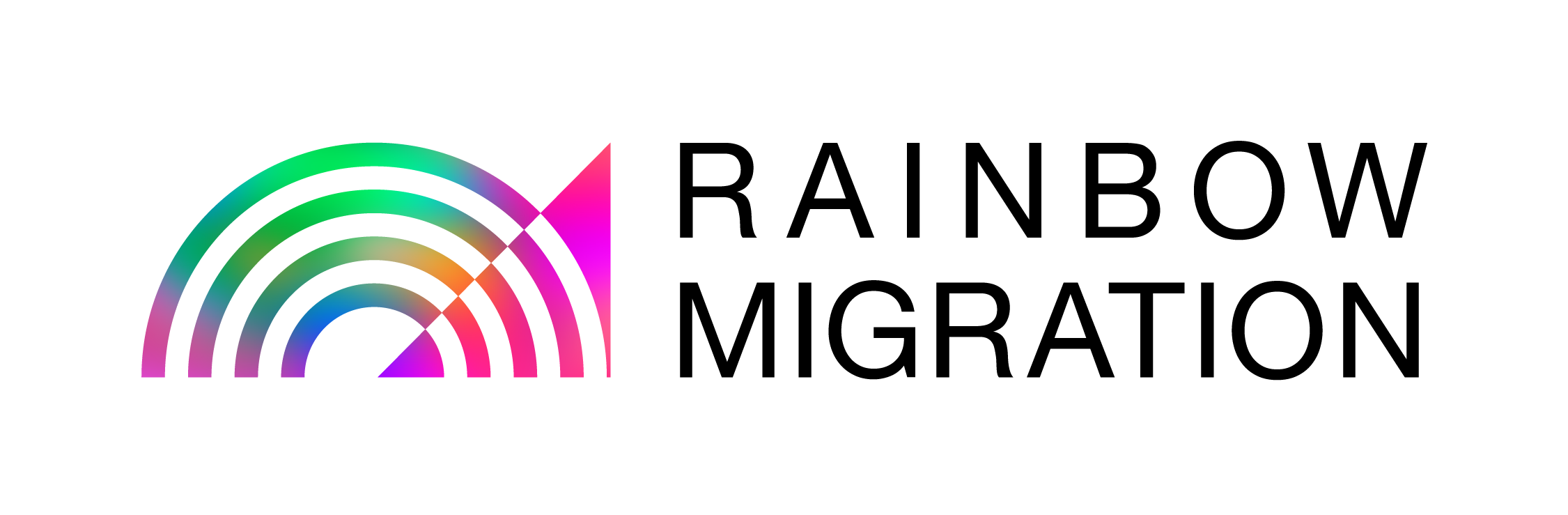 Confidential Monitoring FormWe ask you to complete this form in order for us to monitor how we are meeting our commitment to equality, diversity and inclusion. You are under no obligation to complete this form but we are grateful if you do. This form will be separated from your application form. The information provided on monitoring forms plays no part in selection process. Date: ..........................................................Position applied for: ..........................................................How do you define your gender or gender identity? (Tick as many as you consider correspond to your identity)Female  	Male  	Trans  	Non-binary  		Intersex  Other  please write in:  ..........................................................Prefer not to say Does your gender identity match that assigned to you at birth? Yes 		No 		Prefer not to say Are you intersex? Yes 		No 		Prefer not to say How do you define your sexual orientation? (Tick one)Heterosexual  	Lesbian  	Gay  	Bisexual  	Queer  Prefer not to say Other   please write in:  ..........................................................Are you or have you ever been a refugee?Yes 		No		Prefer not to say	Are you married or in a civil partnership?   Yes 		No		Prefer not to say	Which one of the following age groups are you in?Under 25	25 – 35	36 - 45	46 - 55	56 – 65	Over 65	Prefer not to say Which of the following ethnic backgrounds do you consider yourself to belong to?Ethnic origin is not about nationality, place of birth or citizenship. It is about the group to which you perceive you belong. The ethnic groups are standard categories for collecting ethnic group information in line with the guidance from the Office for National Statistics. The list of groups is designed to allow most people to identify themselves. The list is not intended to leave out any groups of people but to keep the collection of ethnic information simple. White English  	Welsh  	Scottish  	Northern Irish  	Irish British  	Gypsy / Irish Traveller  	Prefer not to say  Any other white background, please write in:  ..........................................................Mixed/multiple ethnic groupsWhite and Black Caribbean  	White and Black African  	White and Asian  Prefer not to say  Any other mixed background, please write in:   ..........................................................Asian/Asian BritishIndian  	Pakistani  	Bangladeshi 		Chinese   	Prefer not to say     Any other Asian background, please write in:  ..........................................................	Black/ African/ Caribbean/ Black British	African  	Caribbean  	Prefer not to say     Any other Black/African/Caribbean background, please write in:  .......................................................Other ethnic group	Arab 		Prefer not to say  Any other ethnic group, please write in:   ..........................................................	Prefer Not to Say DisabilityMany people who do not consider themselves to be disabled may be covered by the Equality Act 2010 because they have a health condition that has an impact on their lives.What do we mean when we say disability?Disability is a physical or mental impairment, which has a substantial and long-term adverse effect on a person’s ability to carry out normal day-to-day activities. Do you have a physical or mental impairment or long term health condition? Is this expected to last, or has it lasted, for a year or longer? Does this make it difficult for you to do the things that most people do on a fairly regular and frequent basis? For a comprehensive definition of disability including examples please refer to https://www.gov.uk/definition-of-disability-under-equality-act-2010Do you consider that you are disabled as defined by the Equality Act 2010?Yes			No  			Prefer Not to Say What is your religion or belief? Below is a list of religions commonly found in Britain, which we realise is not exhaustive. They are in alphabetical order and not intended to signify rank in terms of importance. Buddhist      Christian      Hindu      Jewish      Muslim      Sikh  No religion or belief 	Prefer not to say   Any other religion or belief, please write in:   ..........................................................What is your current working pattern?Full-time  	Part-time  	Not working       Prefer not to say What is your flexible working arrangement?None  		Flexi-time  	Staggered hours  	Term-time hours Annualised hours  	Job-share  	Flexible shifts  	Compressed hours Homeworking  	Prefer not to say  If other, please write in: ..........................................................Do you have caring responsibilities? If yes, please tick all that applyNone 										 Primary carer of a child/children (under 18) 				 	Primary carer of disabled child/children 					     Primary carer of disabled adult (18 and over) 				 Primary carer of older person 						Secondary carer (another person carries out the main caring role) 	Prefer not to say 								Where did you see this post advertised/how did you learn of this position? Please list all sources:....................................................................................................................Thank you for your help in completing this form. Please send it with your completed application form (but as a separate attachment) to recruitment@rainbowmigration.org.uk. Privacy Notice: Your privacy and data protectionIn order to recruit and manage staff, Rainbow Migration needs to store personal information (data) about all applicants. Rainbow Migration is registered as a “controller of personal data” with the Information Commissioner under the Data Protection Act 2018. By filling in this form you agree that we will keep the information on this form. Monitoring information is kept separately from application forms and is anonymised to avoid identification of applicants. Monitoring information is amalgamated for statistical purposes and the original data then destroyed. Rainbow Migration keeps all personal information safely and securely and does not share your information with anyone outside Rainbow Migration or any other organisation without your consent. Information is kept for the minimum period necessary, which for monitoring forms is 6 months after the conclusion of the recruitment campaign. You have a right to request access to the information that we hold about you and you have other rights to protect your information. More details are available from any member of Rainbow Migration staff.